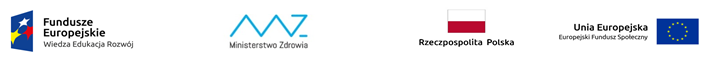 Grant w ramach projektu pn. Dostępność Plus dla zdrowia
PROGRAM OPERACYJNY WIEDZA EDUKACJA ROZWÓJZAPROSZENIE DO ZŁOŻENIA OFERTY CENOWEJ – zapytanie ofertowe TYTUL KOSZTÓWNazwa i adres Zamawiającego Centrum Medycznym Panorama sp. z o.o. ul. Stary Rynek 2 ,  Radzymin 02-250  Województwo Mazowieckie, NIP: 1251629925 , REGON:  360369841,  tel.  668-668-753Przedmiot zamówienia Zakup sprzętu i oprogramowania do recepcji. Zdanie 1. Zakup i instalacja 1 oprogramowania powiększająco-udzwiękowiającego. Program powiększająco-udźwiękowiający środowisko Windows. Zadanie 2. Zakup  dodatkowego 1 ekranu do komputera w recepcji - 1 Ekran  27 cali, Nano IPS, 2560 x 1440    oprogramowania powiększająco-udzwiękowiającego.Kryteria oceny oferty:      	60%- cena brutto 			40 % termin realizacji 		Złożone oferty zostaną ocenione wg dwóch  kryteriów – cena brutto, termin realizacji. Ofertą wygrywającą będzie ta, której łączna wartość zamówienia będzie najniższa w odniesieniu do tego samego produktu. Brak wyceny przedmiotu zamówienia spowoduje odrzucenie oferty. Termin i zakres  wykonania zamówienia: Zakup sprzętu i oprogramowania do recepcji – realizacja do  20.03.2022Pełna dokumentacja prac oraz zakres prac  można otrzymać w siedzibie firmy. Proszę o wcześniejsze umówienie się na spotkanie - Lidia Jastrzębska – koordynator projektu,  Tel: 693-857-331,Informacja o sposobie porozumiewania się Zamawiającego z Wykonawcami: Osoba uprawnionymi do porozumiewania się z Wykonawcami-  Lidia Jastrzębska – koordynator projektu,  Tel: 693-857-331, Opis sposobu przygotowania ofert: Oferta musi zawierać: Wypełniony formularz ofertowy, zgodny w treści ze wzorem stanowiącym załącznik nr 1  Zaakceptowany wzór umowy załącznik nr 2 zapytania ofertowego. Zał. nr 3 Oświadczenie o braku powiązań kapitałowych lub osobowych Miejsce i sposób składnia ofert : Ofertę należy składać z tytułem „Zakup sprzętu i oprogramowania do recepcji. Pozycja 27. Standard: RC 1.2elektronicznie na adres e-mail:  jaslidia1@wp.pl  z pełna wymaganą dokumentacja Osobiście w siedzibie placówki , jednak przed stawieniem się w placówce wymagany jest wcześniejsze kontakt telefoniczny /693-857-331/ z uwagi na stan epidemiologiczny.Termin składania oferty upływa 02 czerwca 2021 o godz.14.00 Załączniki: Zał. nr 1. Formularz ofertowy Zał. nr 2 Wzór umowy ,Zał. nr 3 Oświadczenie o braku powiązań kapitałowych lub osobowych Projekt architektoniczny inwestycji,Dokumentacja programowa STANDARD DOSTĘPNOŚCI PLUS w procedowanym zakresie.Zakup sprzętu i oprogramowania do recepcji. Pozycja 27. Standard: RC 1.2